Муниципальное бюджетное дошкольное образовательное учреждениедетский сад  № 47 «Золотой петушок»МБДОУ детский сад № 47 «Золотой петушок»Картотека игр и упражнений с камешками Марблс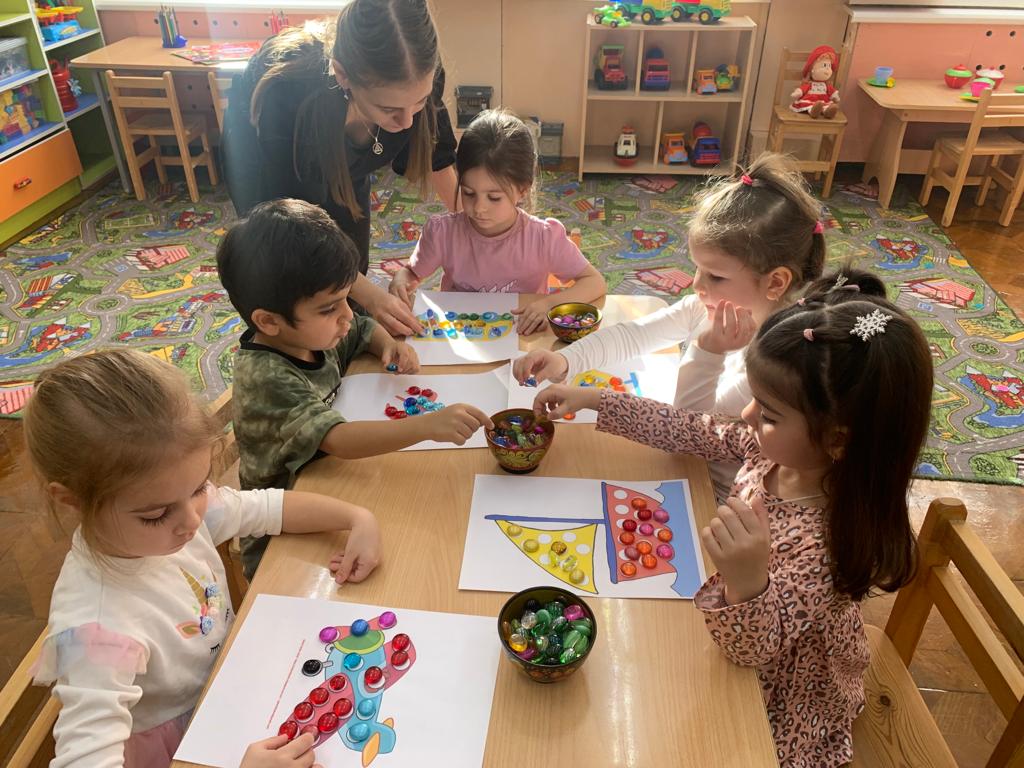                 Подготовила                                                воспитатель Перфильева А. А.Упражнение "Знакомство"Цель: привлечение внимания ребенка к тактильному объекту.Оборудование: емкость с камешками "Марблс".Задание: педагог обращает внимание на камушки и предлагает по перебирать камушки руками.Выкладывать их из емкости, двигать в ней руками по очереди и одновременно. При этом педагог знакомит с текстурой - стеклянные, гладкие; качеством - хрупкое, прозрачное; цветом - красный, синий, зеленый,..Затем дается время для самостоятельного манипулирования.  Упражнение "Найдем предмет" или "Угадай-ка"Цель: развитие тактильных ощущений; развитие умения выбирать предметы, отличающиеся от камешков "Марблс" (Например: небольшой строительный материал, киндер-игрушки и т.д.)Оборудование: емкость глубокая, камушки "Марблс", игрушки из киндер-сюрпризов.Задание: педагог предлагает найти игрушки, спрятанные в камушках с открытыми глазами, сначала одной, затем другой рукой. Усложнение: поиск игрушек закрытыми глазами, определить что это.Упражнение "Змейка"Цель: учить складывать камешки, прикладывая один к другому; развитие мелкой моторики рук.Оборудование: камушки "Марблс". Для детей с низкой моторной ловкость: специально заготовленные камушки на липучке.Задание: Педагог предлагает выложить длинную змейку так, чтобы все камушки лежали друг за другом без промежутка. Можно использовать разные цвета.Усложнение: Педагог предлагает выложить змейку, используя один цвет, два цвета чередуя их, используя количественный показатель (Возьми 5 камушков одного цвета и 4 камушка другого цвета).Упражнение "Помоги"Цель: развитие умения различать цвета, находить цвет по образцу и по словесному обозначению; стимулирование зрительно-поисковой деятельности. Усвоение названий цветов. Развитие мелкой моторики рук.Оборудование: камешки "Марблс", карточки с эталонами цвета, емкости для раскладывания (количество зависит от количества используемых цветов).Задание: Педагог обращает внимание, что все камешки разных цветов перемешались. Необходимо рассортировать их по цветам.Предъявляется эталон цвета и предлагается отсортировать сначала предъявленный цвет. Дети называют цвет - зеленый и отбирают , и складывают в свои баночки только зеленые камушки. При повторении упражнения количество предъявляемых цветов увеличивается.Усложнение: Цвет не предъявляется карточкой, а называется словом.Упражнение "Выложи по заданию"Цель: развитие умения различать цвета, называть их, развитие зрительного внимания, памяти, мелкой моторики рук.Оборудование: карточки с заданиями.Задание: Педагог предлагает разложить камушки накладывая их на образец -карточку, на которой нанесен рисунок.Усложнение:Выкладывание камушков, ориентируясь на образец на свободном пространстве.Запомнить узор на карточке и выложить по памяти.Примечание: для детей с низкой моторной ловкостью применяется шершавая поверхность для выкладывания и специально заготовленные камушки с липучкой на одной стороне.Упражнение "Графический диктант"Цель: учить ориентироваться на плоскости. Профилактика оптико-пространственных нарушений. Развитие мелкой моторики рук.Оборудование: плоскость (лист бумаги, шершавая поверхность) разлинованная на квадраты (3*3; 4*4), камушки "Марблс".Задание: Педагог дает устные задания типа:Положите красный камушек в центр листа. Синий - в левый верхний угол, зеленый - в правый верхний угол, синий - в правый нижний; зеленый - в левый нижний. Проверку задания можно выполнить через предъявление эталона к заданию и через устный контроль педагогом.Педагог предлагает эталон разложенных камушков на плоскости, ребенку необходимо повторить рисунок.Овладение звуковым анализомЦель:- воспитание слуховой дифференциации звуков речи путем различения на слух сходных по артикуляторно-акустическим признакам звуков.- развитие фонематического восприятия путем выделения на слух места звука в слове, определения, с какого звука начинается слово (гласного или согласного)- развитие звукового анализа и синтеза путем умения делить слова на звуки.- знакомство с буквой."Знакомство с буквой"Цель: закрепить зрительный образ изучаемой буквы, развитие мелкой моторики рук.Оборудование: камушки "Марблс", карточки с образцами букв для наложения камушков. Для детей с низкими моторными навыками специально подготовленные камушки и образцы (с липучками)Задание: Педагог уточняет название букв и закрепляет ее образ путем наложения камушков на ее контур.Доступная и привлекательная игровая ситуация на занятиях делает познавательный процесс интересным. С ее помощью поддерживается стойкий интерес к познанию.Сенсорная коробка с  камешка мимарблс – является хорошим релаксатором, настраивает на интересную и увлекательную игру.       Говорим и отдыхаем,Камешки перебираем,Разные - разные:Голубые, красные,Желтые, зеленые,Легкие, тяжелые.Один, два, три, четыре, пять,Будем камешки считать,Будем камешки считатьИ цвета запоминать.Громко четко говорим,Говорим и не спешим,Камешки в руках сжимаем,До пяти с тобой считаем.Раз, два, три, четыре, пять,Повторяй за мной опять.